KATA PENGANTARالرَّحِيْمِ الرَّحْمَنِ  اللهِ بِسْــــــــــــــــــمِيَا أَيُّهَا الَّذِينَ آمَنُوا هَلْ أَدُلُّكُمْ عَلَىٰ تِجَارَةٍ تُنْجِيكُمْ مِنْ عَذَابٍ أَلِيمٍ (١٠) تُؤْمِنُونَ بِاللَّهِ وَرَسُولِهِ وَتُجَاهِدُونَ فِي سَبِيلِ اللَّهِ بِأَمْوَالِكُمْ وَأَنْفُسِكُمْ ۚ ذَٰلِكُمْ خَيْرٌ لَكُمْ إِنْ كُنْتُمْ تَعْلَمُونَ (١١)  Artinya. “Hai orang-orang yang beriman, sukakah kamu aku tunjukkan suatu perniagaan yang dapat menyelamatkanmu dari adzab yang pedih. Engkau beriman kepada Allah dan Rasulnya dan berjihad di jalan Allah dengan harta dan jiwamu. Itulah yang lebih baik bagimu jika kamu mengetahuinya.”Puji dan syukur saya panjatkan kepada Allah Swt atas limpahan berkat, rahmat, serta kemudahan yang telah diberikan sehinnga penulis dapat menyelesaikan skripsi ini dengan judul “Perbedaan Hasil Belajar Siswa Menerapkan Model Pembelajaran Quantum Teaching dan PAIKEM Kelas X SMA Swasta Harapan Bangsa T.A 2021/2022.” Penulis skripsi ini bertujuan untuk memenuhi salah satu persyaratan untuk memperoleh gelar sarjana program studi Pendidikan Ekonomi Administrasi Perkantoran, Fakultas keguruan dan ilmu pendidikan Universitas Muslim Nusantara Al Washliyah Medan.Pada kesempatan ini dengan segala kerendahan hati, penulis banyak terima kasih kepada :Bapak H. Hardi Mulyono, SE, M.AP, selaku Rektor Universitas Muslim Nusantara Al Washliyah MedanBapak Drs. Samsul Bahri, M.Pd, Dekan FKIP Universitas Muslim Nusantara Al Washliyah MedanBapak Drs. Rijal, M.Pd, Ketua Program Studi Pendidikan Ekonomi Ibu Cita Ayni Silalahi, S.E.I, M.E.I. Dosen Pembimbing yang telah banyak memberi bantuan, masukan serta petunjuk dalam menyelesaikan penulisan skripsi ini.Teristimewah Kepada Ayahanda Sutrisno serta Ibunda Sugiwagiati atas doa, dukungan dan kasih sayangnya yang tulus sehingga saya dapat melanjutkan pendidikan sampai Keperguruan tinggi hingga saya dapat mencapai gelar sarjana. kepada Teman-Teman Seperjuangan Seluruh Mahasiswa Pendidikan Ekonomi Administrasi Perkantoran yang telah memberikan motivasi dan perhatiannya.Penulis menyadari bahwa skripsi ini masih jauh dari kesempurnaan. Oleh karena itu, penulis mengharapkan kritik dan saran yang membangun demi kesempuraan skripsi ini. Besar harapan penulis agar hasil studi ini dapat bermanfaat bagi pihak yang membacanya.								Medan,  Mei 2022Hormat Saya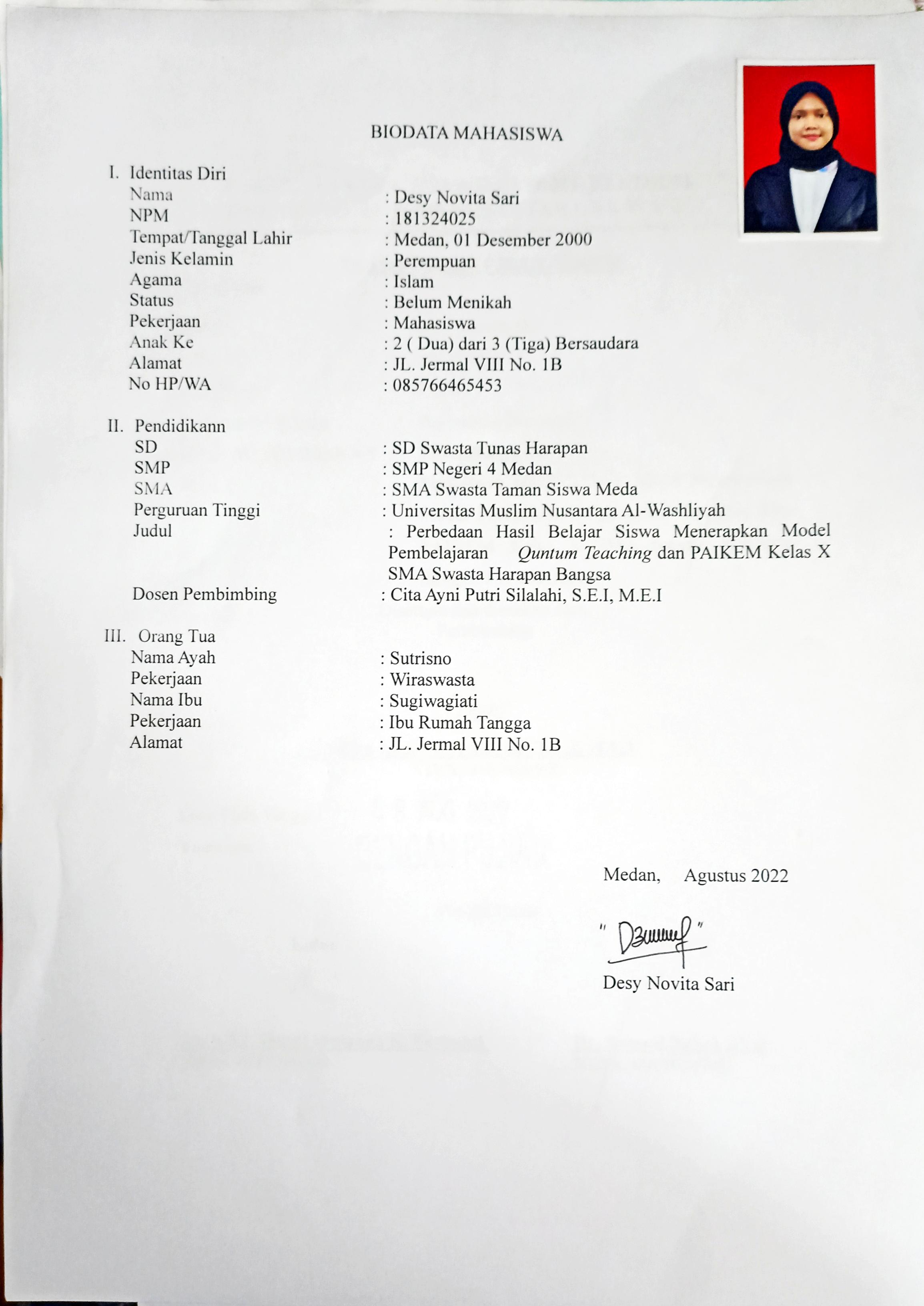 Desy Novita Sari